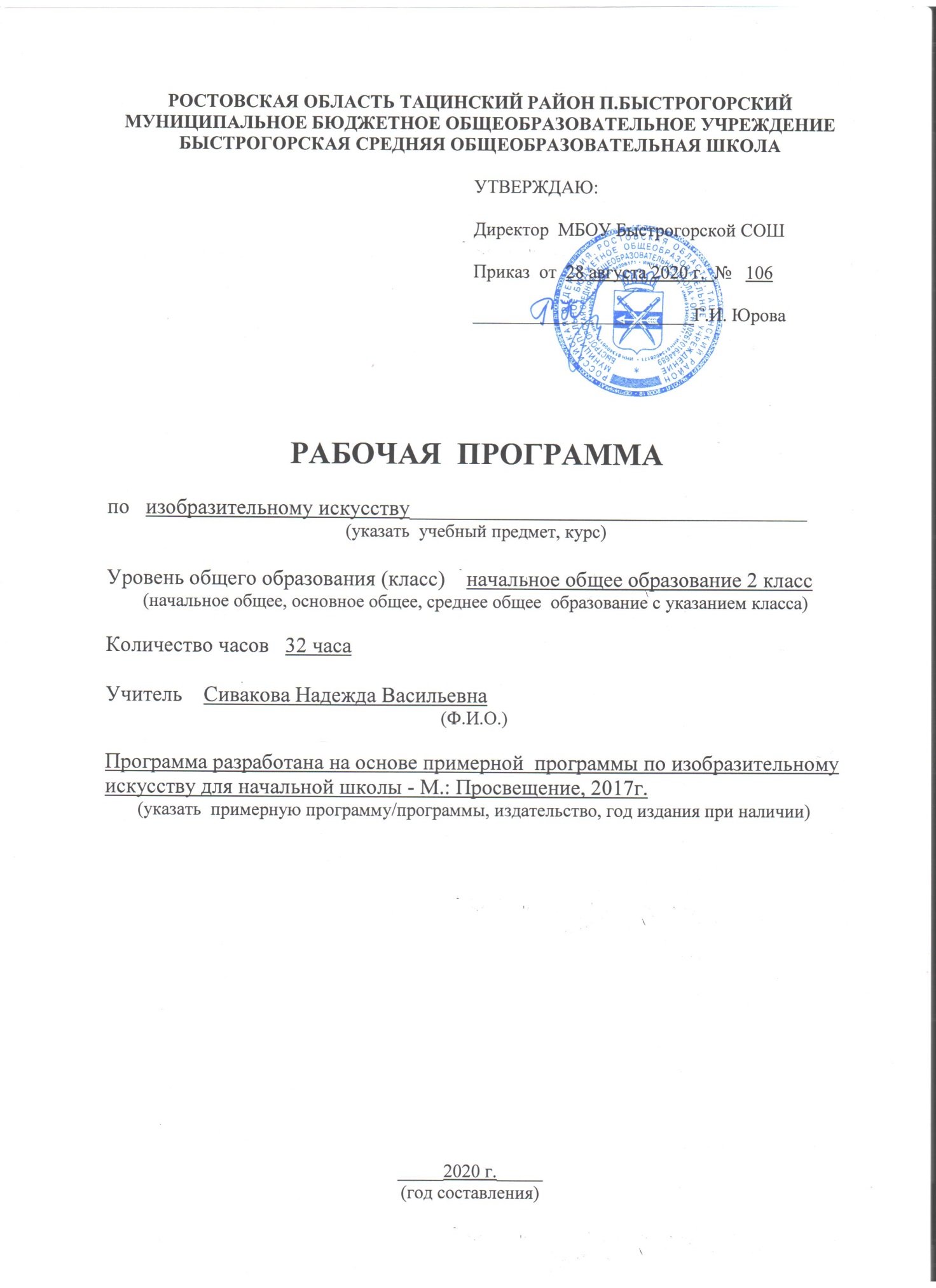 Рабочая программа составлена  на основе и в соответствии:Федерального государственного образовательного стандарта начального общего образования;ООП НОО;Примерной  программы начального общего образования по изобразительному искусству; Авторской программы по изобразительному искусству, Б.М. Неменского, В.Г. Горяева, Г.Е. Гуровой М.: «Просвещение», 2017 Учебного плана МБОУ  Быстрогорской СОШ  на 2020-2021  учебный год.Рабочая программа во 2 классе рассчитана на 1 час в неделю, 34 часа  в год (34 учебных недели). Планируемые результаты изучения предметаЛичностные результатыВ ценностно-эстетической сфере у второклассника будет формироваться:-эмоционально-ценностное отношение к окружающему миру ( семье, Родине, природе, людям);-толерантное принятие разнообразия культурных явлений, национальных ценностей и духовных традиций;-художественный вкус и способность к эстетической оценке произведения искусства, нравственной оценке своих и чужих поступков, явлений окружающей жизни.В познавательной сфере у второклассника будет развиваться:-способность к художественному познанию мира;-умение применять полученные знания в собственной художественно-творческой деятельности.В трудовой сфере у второклассника будут формироваться:-навыки использования различных художественных материалов для работы в разных техниках ( живопись, графика, скульптура, декоративно-прикладное искусство, художественное конструирование);-стремление использовать художественные умения для создания красивых вещей или их украшения.Метапредметные результатыУ второклассника продолжится формирование:-умение видеть и воспринимать проявления художественной культуры в окружающей жизни ( техника, музеи, архитектура, дизайн, скульптура и др.);-желания общаться с искусством, участвовать в обсуждении содержания и выразительных средств произведений искусства;-активного использования языка изобразительного искусства и различных художественных материалов для освоения содержания различных учебных предметов;-обогащения ключевых компетенций художественно-эстетическим содержанием;-мотивации и умений организовывать самостоятельную художественно-творческую и предметно-продуктивную деятельность, выбирать средства для реализации художественного замысла;-способности оценивать результаты художественно-творческой деятельности, собственной и одноклассников.Предметные результатыУ второклассника продолжаются процессы:-формирования первоначальных представлений о роли изобразительного искусства в жизни и духовно-нравственном развитии человека;-формирования основ художественной культуры , в том числе на материале художественной культуры родного края; эстетического отношения к миру; понимания красоты как ценности, потребности в художественном творчестве и в общении с искусством;-овладения практическими умениями и навыками в восприятии, анализе и оценке произведений искусства;-овладения элементарными практическими умениями и навыками в различных видах художественной деятельности ( рисунке, живописи, скульптуре, художественном конструировании), а также в специфических формах художественной деятельности, базирующихся на ИКТ ( цифровая фотография, видеозапись, элементы мультипликации и пр.);-овладения навыками коллективной деятельности в процессе совместной работы в команде одноклассников под руководством учителя;-развития навыков сотрудничества с товарищами в процессе совместного воплощения общего замысла.Содержания предметаКак и чем  работает художник? (8 ч)Три основные краски –красная, синяя, желтая.Пять красок — все богатство цвета и тона. Пастель и цветные мелки, акварель, их выразительные возможности. Выразительные возможности аппликации. Выразительные возможности графических материалов. Выразительность материалов для работы в объеме. Выразительные возможности бумаги. Для художника любой материал может стать выразительным (обобщение темы).Реальность и фантазия ( 7 ч)Изображение и реальность. Изображение и фантазия. Украшение и реальность. Украшение и фантазия. Постройка и реальность. Постройка и фантазия. Братья-Мастера Изображения, украшения и Постройки всегда работают вместе.О чём говорит искусство (11ч)Выражение характера изображаемых животных. Выражение характера человека в изображении: мужской образ. Выражение характера человека в изображении: женский образ. Образ человека и его характер, выраженный в объеме. Изображение природы в различных состояниях. Выражение характера человека через украшение. Выражение намерений через украшение. В изображении, украшении, постройке человек выражает свои чувства, мысли, настроение, свое отношение к миру.Как говорит искусство (8ч)Цвет как средство выражения. Теплые и холодные цвета. Борьба теплого и холодного. Цвет как средство выражения: тихие (глухие) и звонкие цвета. Линия как средство выражения: ритм линий. Линия как средство выражения: характер линий. Ритм пятен как средство выражения. Пропорции выражают характер. Ритм линий и пятен, цвет, пропорции — средства выразительности.  Обобщающий урок года.Календарно – тематическое планирование по изобразительному искусств№Наименование разделов и темВсего часов1Как и чем  работает  художник? 8 2Реальность и фантазия 73О чём говорит искусство 114Как говорит искусство 8Итого:34№ п/пТема урокаКол-во часовПланируемые результатыДата проведенияДата проведения№ п/пТема урокаКол-во часовПланируемые результатыпланфактКак и чем  работает художник? (8 ч)Цветочная поляна.(Гуашь)1Освоение представления о правилах работы с гуашью. Формирование умения открывать новое в окружающем миреОсвоение представления о средствах художественно- образной выразительности. Формирование навыков работы с гуашью. Формирование наблюдательностиФормирование навыков работы с восковыми мелками. Формирование чувства цветовой гармонииОсвоение выразительными возможностями графических материалов Развитие умения передавать характерные особенности животных. Формирование умения работать с пластилином.Природная стихия.(Гуашь, добавление чёрной и белой краски)1Освоение представления о правилах работы с гуашью. Формирование умения открывать новое в окружающем миреОсвоение представления о средствах художественно- образной выразительности. Формирование навыков работы с гуашью. Формирование наблюдательностиФормирование навыков работы с восковыми мелками. Формирование чувства цветовой гармонииОсвоение выразительными возможностями графических материалов Развитие умения передавать характерные особенности животных. Формирование умения работать с пластилином.Осенний лес1Освоение представления о правилах работы с гуашью. Формирование умения открывать новое в окружающем миреОсвоение представления о средствах художественно- образной выразительности. Формирование навыков работы с гуашью. Формирование наблюдательностиФормирование навыков работы с восковыми мелками. Формирование чувства цветовой гармонииОсвоение выразительными возможностями графических материалов Развитие умения передавать характерные особенности животных. Формирование умения работать с пластилином.Аппликация «Осенний ковёр» (коллективная работа)1Освоение представления о правилах работы с гуашью. Формирование умения открывать новое в окружающем миреОсвоение представления о средствах художественно- образной выразительности. Формирование навыков работы с гуашью. Формирование наблюдательностиФормирование навыков работы с восковыми мелками. Формирование чувства цветовой гармонииОсвоение выразительными возможностями графических материалов Развитие умения передавать характерные особенности животных. Формирование умения работать с пластилином.Графика зимнего леса1Освоение представления о правилах работы с гуашью. Формирование умения открывать новое в окружающем миреОсвоение представления о средствах художественно- образной выразительности. Формирование навыков работы с гуашью. Формирование наблюдательностиФормирование навыков работы с восковыми мелками. Формирование чувства цветовой гармонииОсвоение выразительными возможностями графических материалов Развитие умения передавать характерные особенности животных. Формирование умения работать с пластилином.В мире животных1Освоение представления о правилах работы с гуашью. Формирование умения открывать новое в окружающем миреОсвоение представления о средствах художественно- образной выразительности. Формирование навыков работы с гуашью. Формирование наблюдательностиФормирование навыков работы с восковыми мелками. Формирование чувства цветовой гармонииОсвоение выразительными возможностями графических материалов Развитие умения передавать характерные особенности животных. Формирование умения работать с пластилином.Игровая площадка1Освоение представления о правилах работы с гуашью. Формирование умения открывать новое в окружающем миреОсвоение представления о средствах художественно- образной выразительности. Формирование навыков работы с гуашью. Формирование наблюдательностиФормирование навыков работы с восковыми мелками. Формирование чувства цветовой гармонииОсвоение выразительными возможностями графических материалов Развитие умения передавать характерные особенности животных. Формирование умения работать с пластилином.Праздник в городе1Освоение представления о правилах работы с гуашью. Формирование умения открывать новое в окружающем миреОсвоение представления о средствах художественно- образной выразительности. Формирование навыков работы с гуашью. Формирование наблюдательностиФормирование навыков работы с восковыми мелками. Формирование чувства цветовой гармонииОсвоение выразительными возможностями графических материалов Развитие умения передавать характерные особенности животных. Формирование умения работать с пластилином.Реальность и фантазия ( 7 ч)1Птицы  родного края. (Изображение и реальность)1Осмысление представления о понятиях «реальность» и «анималистика». Формирование умения птицФормирование наблюдательности и умения видеть прекрасное в окружающем мире. Формирование умения работать гуашьюОсвоение представления об украшениях, созданных людьми, о народных промыслах. Формирование образного мышления через преображение природных форм в декоративныеСказочная  птица. (Изображение и фантазия)1Осмысление представления о понятиях «реальность» и «анималистика». Формирование умения птицФормирование наблюдательности и умения видеть прекрасное в окружающем мире. Формирование умения работать гуашьюОсвоение представления об украшениях, созданных людьми, о народных промыслах. Формирование образного мышления через преображение природных форм в декоративныеПаутинка. (Украшение и реальность)1Осмысление представления о понятиях «реальность» и «анималистика». Формирование умения птицФормирование наблюдательности и умения видеть прекрасное в окружающем мире. Формирование умения работать гуашьюОсвоение представления об украшениях, созданных людьми, о народных промыслах. Формирование образного мышления через преображение природных форм в декоративныеКружева. (Украшение и фантазия)1Осмысление представления о понятиях «реальность» и «анималистика». Формирование умения птицФормирование наблюдательности и умения видеть прекрасное в окружающем мире. Формирование умения работать гуашьюОсвоение представления об украшениях, созданных людьми, о народных промыслах. Формирование образного мышления через преображение природных форм в декоративныеПодводное царство (Постройки и реальность)1Осмысление представления о понятиях «реальность» и «анималистика». Формирование умения птицФормирование наблюдательности и умения видеть прекрасное в окружающем мире. Формирование умения работать гуашьюОсвоение представления об украшениях, созданных людьми, о народных промыслах. Формирование образного мышления через преображение природных форм в декоративныеКоллективная работа «Городок-коробок»(Постройка и фантазия)1Осмысление представления о понятиях «реальность» и «анималистика». Формирование умения птицФормирование наблюдательности и умения видеть прекрасное в окружающем мире. Формирование умения работать гуашьюОсвоение представления об украшениях, созданных людьми, о народных промыслах. Формирование образного мышления через преображение природных форм в декоративныеБратья-Мастера Изображения, Украшения и Постройки всегда работают вместе1Осмысление представления о понятиях «реальность» и «анималистика». Формирование умения птицФормирование наблюдательности и умения видеть прекрасное в окружающем мире. Формирование умения работать гуашьюОсвоение представления об украшениях, созданных людьми, о народных промыслах. Формирование образного мышления через преображение природных форм в декоративныеО чём говорит искусство? (10 ч.)1Море. Изображение природы в различных состояниях1Осмысление представления о способах изображения художником образа человека, о красоте внешней и внутреннейОсмысление представления о декоративно-прикладном искусстве. Формирование навыков аппликативной деятельности. Формирование эстетического вкусаОсмысление представления о декоре. Освоение представления о способах передачи намерений через украшение. Формирование умения использовать цвет для передачи характера изображенияФормирование умения через творческую работу передавать настроение и характер изображаемого предметаЧетвероногий друг. Изображение характера животных.1Осмысление представления о способах изображения художником образа человека, о красоте внешней и внутреннейОсмысление представления о декоративно-прикладном искусстве. Формирование навыков аппликативной деятельности. Формирование эстетического вкусаОсмысление представления о декоре. Освоение представления о способах передачи намерений через украшение. Формирование умения использовать цвет для передачи характера изображенияФормирование умения через творческую работу передавать настроение и характер изображаемого предметаИзображение характера человека: женский образ.1Осмысление представления о способах изображения художником образа человека, о красоте внешней и внутреннейОсмысление представления о декоративно-прикладном искусстве. Формирование навыков аппликативной деятельности. Формирование эстетического вкусаОсмысление представления о декоре. Освоение представления о способах передачи намерений через украшение. Формирование умения использовать цвет для передачи характера изображенияФормирование умения через творческую работу передавать настроение и характер изображаемого предметаИзображение характера человека: мужской образ.1Осмысление представления о способах изображения художником образа человека, о красоте внешней и внутреннейОсмысление представления о декоративно-прикладном искусстве. Формирование навыков аппликативной деятельности. Формирование эстетического вкусаОсмысление представления о декоре. Освоение представления о способах передачи намерений через украшение. Формирование умения использовать цвет для передачи характера изображенияФормирование умения через творческую работу передавать настроение и характер изображаемого предметаОбраз человека в скульптуре1Осмысление представления о способах изображения художником образа человека, о красоте внешней и внутреннейОсмысление представления о декоративно-прикладном искусстве. Формирование навыков аппликативной деятельности. Формирование эстетического вкусаОсмысление представления о декоре. Освоение представления о способах передачи намерений через украшение. Формирование умения использовать цвет для передачи характера изображенияФормирование умения через творческую работу передавать настроение и характер изображаемого предметаЧеловек и его украшения1Осмысление представления о способах изображения художником образа человека, о красоте внешней и внутреннейОсмысление представления о декоративно-прикладном искусстве. Формирование навыков аппликативной деятельности. Формирование эстетического вкусаОсмысление представления о декоре. Освоение представления о способах передачи намерений через украшение. Формирование умения использовать цвет для передачи характера изображенияФормирование умения через творческую работу передавать настроение и характер изображаемого предметаЧеловек и его украшения1Осмысление представления о способах изображения художником образа человека, о красоте внешней и внутреннейОсмысление представления о декоративно-прикладном искусстве. Формирование навыков аппликативной деятельности. Формирование эстетического вкусаОсмысление представления о декоре. Освоение представления о способах передачи намерений через украшение. Формирование умения использовать цвет для передачи характера изображенияФормирование умения через творческую работу передавать настроение и характер изображаемого предмета«Морской бой Салтана и пиратов».1Осмысление представления о способах изображения художником образа человека, о красоте внешней и внутреннейОсмысление представления о декоративно-прикладном искусстве. Формирование навыков аппликативной деятельности. Формирование эстетического вкусаОсмысление представления о декоре. Освоение представления о способах передачи намерений через украшение. Формирование умения использовать цвет для передачи характера изображенияФормирование умения через творческую работу передавать настроение и характер изображаемого предметаЗамок Снежной королевы. Образ здания.1Осмысление представления о способах изображения художником образа человека, о красоте внешней и внутреннейОсмысление представления о декоративно-прикладном искусстве. Формирование навыков аппликативной деятельности. Формирование эстетического вкусаОсмысление представления о декоре. Освоение представления о способах передачи намерений через украшение. Формирование умения использовать цвет для передачи характера изображенияФормирование умения через творческую работу передавать настроение и характер изображаемого предметаЗамок Снежной королевы. Образ здания. Окончание работы.1Осмысление представления о способах изображения художником образа человека, о красоте внешней и внутреннейОсмысление представления о декоративно-прикладном искусстве. Формирование навыков аппликативной деятельности. Формирование эстетического вкусаОсмысление представления о декоре. Освоение представления о способах передачи намерений через украшение. Формирование умения использовать цвет для передачи характера изображенияФормирование умения через творческую работу передавать настроение и характер изображаемого предметаКак говорит искусство? (10 ч.)1Тёплые и холодные цвета.1Осмысление представления о тёплых и холодных цветовых гаммах. Освоение навыков работы с гуашью.Создание колористического богатства внутри одной цветовой гаммы. Формирование умения работать гуашьюРасширение знаний о средствах художественной выразительности.Освоение представления о линии как средстве выражения чувств и настроения на рисунке.Развитие навыка творческой работы в технике обрывной аппликации. Формирование умения работать коллективно.Расширять знания о средствах художественной выразительности.Тихие и звонкие цвета. 1Осмысление представления о тёплых и холодных цветовых гаммах. Освоение навыков работы с гуашью.Создание колористического богатства внутри одной цветовой гаммы. Формирование умения работать гуашьюРасширение знаний о средствах художественной выразительности.Освоение представления о линии как средстве выражения чувств и настроения на рисунке.Развитие навыка творческой работы в технике обрывной аппликации. Формирование умения работать коллективно.Расширять знания о средствах художественной выразительности.Что такое ритм линий?1Осмысление представления о тёплых и холодных цветовых гаммах. Освоение навыков работы с гуашью.Создание колористического богатства внутри одной цветовой гаммы. Формирование умения работать гуашьюРасширение знаний о средствах художественной выразительности.Освоение представления о линии как средстве выражения чувств и настроения на рисунке.Развитие навыка творческой работы в технике обрывной аппликации. Формирование умения работать коллективно.Расширять знания о средствах художественной выразительности.Характер линий 1Осмысление представления о тёплых и холодных цветовых гаммах. Освоение навыков работы с гуашью.Создание колористического богатства внутри одной цветовой гаммы. Формирование умения работать гуашьюРасширение знаний о средствах художественной выразительности.Освоение представления о линии как средстве выражения чувств и настроения на рисунке.Развитие навыка творческой работы в технике обрывной аппликации. Формирование умения работать коллективно.Расширять знания о средствах художественной выразительности.Ритм пятен1Осмысление представления о тёплых и холодных цветовых гаммах. Освоение навыков работы с гуашью.Создание колористического богатства внутри одной цветовой гаммы. Формирование умения работать гуашьюРасширение знаний о средствах художественной выразительности.Освоение представления о линии как средстве выражения чувств и настроения на рисунке.Развитие навыка творческой работы в технике обрывной аппликации. Формирование умения работать коллективно.Расширять знания о средствах художественной выразительности.Птицы. Пропорции выражают характер.1Осмысление представления о тёплых и холодных цветовых гаммах. Освоение навыков работы с гуашью.Создание колористического богатства внутри одной цветовой гаммы. Формирование умения работать гуашьюРасширение знаний о средствах художественной выразительности.Освоение представления о линии как средстве выражения чувств и настроения на рисунке.Развитие навыка творческой работы в технике обрывной аппликации. Формирование умения работать коллективно.Расширять знания о средствах художественной выразительности.Коллективная работа «Весна. Шум птиц». 1Осмысление представления о тёплых и холодных цветовых гаммах. Освоение навыков работы с гуашью.Создание колористического богатства внутри одной цветовой гаммы. Формирование умения работать гуашьюРасширение знаний о средствах художественной выразительности.Освоение представления о линии как средстве выражения чувств и настроения на рисунке.Развитие навыка творческой работы в технике обрывной аппликации. Формирование умения работать коллективно.Расширять знания о средствах художественной выразительности.Декоративная работа «Наши любимые узоры. В гостях у народных мастеров».1Осмысление представления о тёплых и холодных цветовых гаммах. Освоение навыков работы с гуашью.Создание колористического богатства внутри одной цветовой гаммы. Формирование умения работать гуашьюРасширение знаний о средствах художественной выразительности.Освоение представления о линии как средстве выражения чувств и настроения на рисунке.Развитие навыка творческой работы в технике обрывной аппликации. Формирование умения работать коллективно.Расширять знания о средствах художественной выразительности.Выставка работ «Наше творчество».1Осмысление представления о тёплых и холодных цветовых гаммах. Освоение навыков работы с гуашью.Создание колористического богатства внутри одной цветовой гаммы. Формирование умения работать гуашьюРасширение знаний о средствах художественной выразительности.Освоение представления о линии как средстве выражения чувств и настроения на рисунке.Развитие навыка творческой работы в технике обрывной аппликации. Формирование умения работать коллективно.Расширять знания о средствах художественной выразительности.